Tisztelt Képviselő-testület!Önkormányzatunk Szervezeti és Működési Szabályzatáról szóló 19/2010 (X.19.) önkormányzati rendelet 12. § (9) bekezdésének rendelkezése szerint a jegyző a határozatok végrehajtásáról, a határidő lejártát követő rendes ülésen beszámol a Képviselő-testületnek.A fentiek szerinti határozatok végrehajtása érdekében tett intézkedésekről az alábbiak szerint tájékoztatom a Képviselő-testületet:150/2014.(IX.18.) Kt. hat. A 128/2014.(VII.15.). Kt. határozat módosításárólA szerződés megkötésre került. (Törökszentmiklós Város Képviselő-testülete az Önkormányzat tulajdonát képező 9103/13 hrsz-ú, természetben Törökszentmiklós, Kombájn u. 5. szám alatt található Ipari csarnok bérbeadása a CLAAS Hungária Mezőgazdasági Gépgyártó Kft. részére 162/2014. (IX.18.) Kt. hat. Csoportos önkormányzati közbeszerzési eljáráson való részvételrőlMindkét közbeszerzési eljárás lefolytatásra került. A Villamos energiára vonatkozó szerződések aláírásra kerültek. A gáz szolgáltatásra vonatkozó szerződések aláírása folyamatban van. 178/2014. (IX.18.) Kt. hat.  Szemere B. út 8/b. szám alatt lévő önkormányzati bérlakás közvetlen bérlő kijelölésérőlA határozat szerint a bérleti szerződés aláírásra került.185/2014. (XI.26.) Kt. hat. A XX. századi önkényuralmi rendszerekhez köthető közterület elnevezés megváltoztatásárólAz utcanév táblák március folyamán kihelyezésre kerültek.192/2014. (XII.22.) Kt. hat. Törökszentmiklós Város Fenntartható Fejlődés Helyi Programjáról (Local Agenda 21)A határozatban rögzítettek szerint az egyeztetés és a felülvizsgálat megtörtént.197/2014. (XII.22.) Kt. hat. A Törökszentmiklósi Kommunális Szolgáltató Nonprofit Kft. ügyvezetőjének kinevezésérőlA kinevezés megtörtént.198/2014.(XII.22.) Kt. hat. A Törökszentmiklósi Térségi Víz- Csatornamű Kft. ügyvezetőjének kinevezésérőlA megbízás határozott időre (2015. március 01- től 2015. május 31-ig) megtörtént.199/2014. (XII.22.) Kt. hat. A Törökszentmiklósi Logisztikai Kft. ügyvezetőjének kinevezésérőlA kinevezés megtörtént.201/2014. (XII.22.) Helyi média szolgáltatási szerződések megkötésérőlA szerződés megkötésre került (Rádió)204/2014.(XII.22.) Az Apáról Fiúra Népművészeti és Kézműves Egyesület kérelmérőlA bérleti szerződés megkötésre került206/2014.(XII.22.) Önkormányzati ingatlanok bérletéről (Bethlen G. 2/b)Szerződés megkötésre került.207/2014. (XII.22.). Önkormányzati ingatlanok bérletéről (Kossuth L. u. 112.)Szerződés megkötésre került.213/2014. (XII.22.) a Magyar Államkincstár normatíva visszafizetésről szóló határozatárólA határozat 1. pontja tekintetében a visszafizetés megtörtént, a 2. pont tekintetében büntető feljelentés megtételre került.4/2015. (I.13.) Önkormányzati ingatlan bérletéről (Bethlen G. út 2.)A szerződés megkötésre került12/2015.(II.03.) Helyi televízió szolgáltatási szerződés megkötéseA szerződés megkötésre került.19/2015. (II.03.) Víztorony közvetlen bérlőkijelölésérőlNem jött létre szerződés.20/2015. (II.03). A Törökszentmiklós, Kossuth L. u. 129. szám alatti 106 m2 alapterületű ingatlan bérbeadásárólA szerződés megkötésre került.Kérem a tisztelt Képviselő-testületet, hogy a fenti beszámolót fogadja el.Törökszentmiklós, 2015. március 17.Dr. Majtényi Erzsébet jegyző____ / 2015. ( ___ ) K. t. H a t á r o z a t:A 2015. január 01. és 2015. február 15-e  között lejárt határidejű határozatok végrehajtásárólA Képviselő-testület az Önkormányzat Szervezeti és Működési Szabályzatáról szóló 19/2010 (X.19.) önkormányzati rendelet 12. § (9) bekezdése alapján a 2015. január 01. és 2015. február 15-e között lejárt határidejű határozatok végrehajtásáról szóló beszámolót elfogadja.Erről értesül:Markót Imre polgármesterDr. Majtényi Erzsébet jegyzőIrattár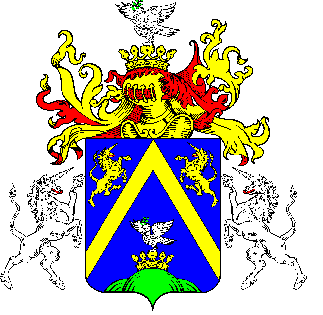 16.TÖRÖKSZENTMIKLÓS VÁROS JEGYZŐJÉTŐLTÖRÖKSZENTMIKLÓS VÁROS JEGYZŐJÉTŐLTÖRÖKSZENTMIKLÓS VÁROS JEGYZŐJÉTŐLE L Ő T E R J E S Z T É SE L Ő T E R J E S Z T É SE L Ő T E R J E S Z T É SA Képviselő-testület 2015. március 26. napján tartandó rendes nyilvános üléséreA Képviselő-testület 2015. március 26. napján tartandó rendes nyilvános üléséreA Képviselő-testület 2015. március 26. napján tartandó rendes nyilvános üléséreElőterjesztő megnevezése: Dr. Majtényi Erzsébet jegyzőDr. Majtényi Erzsébet jegyzőIktatószám: 2-66/2015-F-12-66/2015-F-1Tárgy: A lejárt határidejű határozatok végrehajtásárólA lejárt határidejű határozatok végrehajtásárólElőterjesztés jellege:Rendelet-tervezet, Határozat-tervezet, Tájékoztató, BeszámolóRendelet-tervezet, Határozat-tervezet, Tájékoztató, BeszámolóMelléklet: 1 db Határozat tervezet1 db Határozat tervezetKészítette:Dr. Majtényi Erzsébet jegyzőDr. Pető Zoltán aljegyzőDr. Majtényi Erzsébet jegyzőDr. Pető Zoltán aljegyzőVéleményezésre megküldve: ______________________Törvényességi véleményezésre bemutatva:2015. március 17.2015. március 17.